Aktuální kulturní politika EUPrávním základem pro činnost v oblasti kultury na úrovni EU je článek 3 Smlouvy o Evropské unii a článek 167 Smlouvy o fungování Evropské unie z roku I992. Úloha Unie spočívá v povzbuzování spolupráce a podpoře a doplňování činností členských států. Od roku 2007 má EU komplexní kulturní politiku, která se vždy přizpůsobuje aktuálním výzvám EU. V roce 20I8 vydala EU Novou Kulturní AgenduNová evropská agenda pro kulturu (2018)Role kultury:Spojení lidi, posilování evropské identity, začleňování a mezikulturního dialoguPosilování sociální spravedlnosti a aktivního občanstvíVytváření pracovních míst a vliv na další hospodářská odvětvíObnova společnosti, zlepšení zdraví a životní pohodyVzdělání a odborná přípravaZvýšení mezioborové spolupráciPosilování mezinárodních kulturních vztahůHlavní problémy:Rostoucí společenská nerovnostPopulismus, radikalizace a teroristická hrozbaDigitalizace a transformace společnostiRoztříštěnost trhu a nedostatečný přístup k financováníZatímco Nová Kulturní Agenda určuje všeobecné směřování kulturní politiky, každé čtyři roky vypracuje EU podrobnější plán na pro dané období. Aktuálně je probíhá Pracovní plán pro kulturu na roky 2023-2026 a jedná se o čtvrtý pracovní plán pro kulturu.  Vychází z cílů Nové Kulturní Agendy a navazuje na předchozí pracovní plány.Pracovní plán pro kulturu na období 2023-2026Dále se pracovní plán zaměřuje na tyto oblasti:boj proti změně klimatupřírodní katastrofy a katastrofy způsobených člověkem a obchodování s kulturními statkypracovní podmínky umělcůúloha kultury v péči o zdraví a blahobytpřístup ke kultuře, účast na kulturním dění a demokratických principechúloha knihovenekologická a digitální transformace kulturního odvětvíkvalitní zastavěné prostředímezinárodní kulturní vztahy, včetně UkrajinyJednou z důležitých oblastí spolupráce v kulturní oblasti na evropské úrovni je udržitelný rozvoj. 
Kultura je klíčová pro naplnění cílů Agendy udržitelného rozvoje, která byla stanovena OSN roku 20I5. stanovuje I7 susteinable development goals – SDGs, které mají být na celosvětové úrovni naplněny do roku 2030. kulturní politika je jednou ze strategií jak se snaží EU Agendu 2030 naplnit.Kultura jako hnací síla udržitelného rozvoje (2022)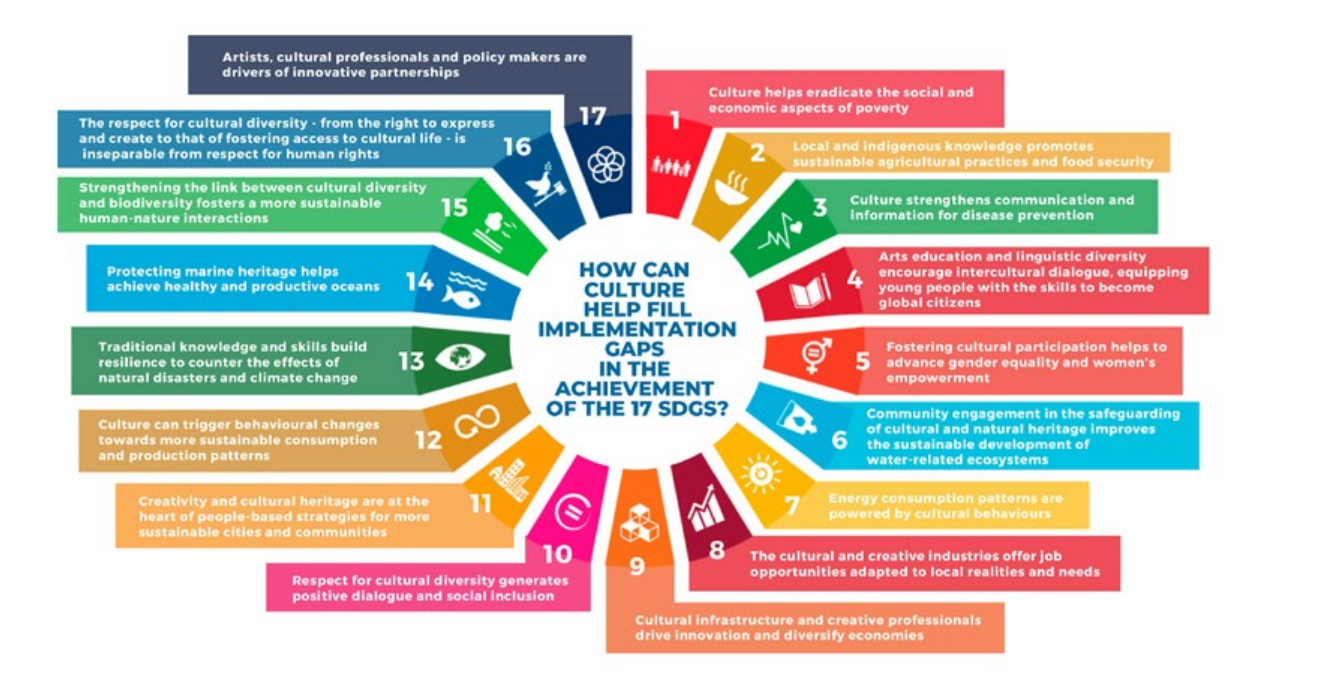 Zdroje:Sdělení komise evropskému parlamentu, radě, evropskému hospodářskému a sociálnímu výboru a výboru regionů. Nová evropská agenda pro kulturu. https://eur-lex.europa.eu/legal-content/CS/TXT/?qid=1527241001038&uri=COM:2018:267:FIN Usnesení rady o pracovním plánu EU pro kulturu (2023-2026) https://eur-lex.europa.eu/legal-content/CS/TXT/PDF/?uri=CELEX:32022G1207(01) Stormy times. Nature and humans: cultural courage for change : 11 messages for and from Europe (Kultura jako hnací síla udržitelného rozvoje). https://op.europa.eu/cs/publication-detail/-/publication/0380f31c-37c9-11ed-9c68-01aa75ed71a1/language-cs/format-PDF/source-272152670 Lez Rayman-Bacchus a Ciprian N. Radavoi. „Advancing culture’s role in sustainable development: social change through cultural policy“. https://www.tandfonline.com/doi/epdf/10.1080/10286632.2019.1624735?needAccess=true European Commission. Culture and Creativity. Strategický rámec pro kulturní politiku EU. https://culture.ec.europa.eu/cs/policies/strategic-framework-for-the-eus-cultural-policy  Tři strategické cíle Nové agendyTři strategické cíle Nové agendyTři strategické cíle Nové agendySociální rozměrHospodářský rozměrVnější rozměrPodpora kulturní způsobilosti všech Evropanů poskytováním široké škály kulturních aktivit a příležitostí k aktivní účastiPodpora mobility kulturních pracovníků a odstraňování překážek jejich mobilityOchrana a propagace evropského kulturního dědictvíPodpora umění, kultury a kreativního myšlení ve na všech úrovníchPéče o příznivé ekosystémy pro kulturní a kreativní odvětví včetně financování, inovací, spravedlivého odměňování tvůrců a mezioborové spoluprácePropagace dovedností požadovaných v kulturních a kreativních odvětvíchPodpora kultury jakožto nástroje udržitelného společenského a hospodářského rozvojePropagace kultury a mezikulturního dialogu v zájmu mírumilovných vztahů mezi společenstvímiPosílení spolupráce v oblasti kulturního dědictvíČtyři hlavní priority Pracovního plánu pro kulturu na období 2023-2026Čtyři hlavní priority Pracovního plánu pro kulturu na období 2023-2026Čtyři hlavní priority Pracovního plánu pro kulturu na období 2023-2026Čtyři hlavní priority Pracovního plánu pro kulturu na období 2023-2026
Umělci a pracovníci v kultuře
Kultura pro lidi
Kultura pro planetu
Kultura pro partnerství společné tvorbyposílení postavení kulturních a kreativních odvětvíposílení účasti na kulturním životě a úlohy kultury ve společnostiplné využití potenciálu kultury k přechodu k udržitelnějšímu způsobu životaposílení kulturního rozměru vnějších vztahů EU